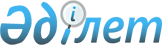 О внесении изменений в решение Сарысуского районного маслихата от 20 декабря 2019 года № 66-2 "О районном бюджете на 2020-2022 годы"Решение Сарысуского районного маслихата Жамбылской области от 24 августа 2020 года № 81-2. Зарегистрировано Департаментом юстиции Жамбылской области 27 августа 2020 года № 4706
      В соответствии с пунктом 5 статьи 109 Бюджетного кодекса Республики Казахстан от 4 декабря 2008 года и статьи 6 Закона Республики Казахстан от 23 января 2001 года "О местном государственном управлении и самоуправлении в Республике Казахстан", районный маслихат РЕШИЛ:
      1. Внести в решение Сарысуского районного маслихата от 20 декабря 2019 года № 66-2 "О районном бюджете на 2020-2022 годы" (зарегистрировано в Реестре государственной регистрации нормативных правовых актов за № 4475, опубликовано 31 декабря 2019 года в эталонном контрольном банке нормативных правовых актов Республики Казахстан в электронном виде) следующие изменения:
      в пункте 1:
      в подпункте 1):
      цифры "15 351 060" заменить цифрами "15 633 795";
      цифры "1 380 603" заменить цифрами "1 477 003";
      цифры "7 388" заменить цифрами "19 164";
      цифры "28 664" заменить цифрами "20 488";
      цифры "13 934 405" заменить цифрами "14 117 140";
      в подпункте 2):
      цифры "15 842 630" заменить цифрами "16 125 365".
      Приложения 1 к указанному решению изложить в новой редакции согласно приложению 1 к настоящему решению.
      2. Контроль за исполнением настоящего решения возложить на постоянную комиссию по экономике, финансов, бюджету, агропромышленного комплекса, охраны окружающей среды и природопользования, развитие местного самоуправления районного маслихата.
      3. Настоящее решение вступает в силу со дня государственной регистрации в органах юстиции и вводится в действие с 1 января 2020 года. Районный бюджет на 2020 год
					© 2012. РГП на ПХВ «Институт законодательства и правовой информации Республики Казахстан» Министерства юстиции Республики Казахстан
				
      Председатель сессии

      Сарысуского районного маслихата

С. Абдималиков

      Секретарь Сарысуского

      районного маслихата

С. Бегеев
Приложение 1 к решению
Сарысуского районного маслихата
от 24 августа 2020 года № 81-2Приложение 1 к решению
Сарысуского районного маслихата
от 20 декабря 2019 года № 66-2
Категория
Категория
Категория
Категория
Cумма (тысяч тенге)
Класс
Класс
Класс
Cумма (тысяч тенге)
Подкласс
Подкласс
Cумма (тысяч тенге)
1
2
3
4
5
І. ДОХОДЫ
15633795
1
Налоговые поступления
1477003
01
Подоходный налог
597586
1
Корпоративный подоходный налог
157917
2
Индивидуальный подоходный налог
439669
03
Социальный налог
436205
1
Социальный налог
436205
04
Hалоги на собственность
373836
1
Hалоги на имущество
366470
3
Земельный налог
2274
4
Hалог на транспортные средства
2692
5
Единый земельный налог
2400
05
Внутренние налоги на товары, работы и услуги
58676
2
Акцизы
43118
3
Поступления за использование природных и других ресурсов
9990
4
Сборы за ведение предпринимательской и профессиональной деятельности
5568
5
Налог на игорный бизнес
0
07
Прочие налоги
5500
1
Прочие налоги
5500
08
Обязательные платежи, взимаемые за совершение юридически значимых действий и (или) выдачу документов уполномоченными на то государственными органами или должностными лицами
5200
1
Государственная пошлина
5200
2
Неналоговые поступления
19164
01
Доходы от государственной собственности
10963
1
Поступления части чистого дохода государственных предприятий
13
4
Доходы на доли участия в юридических лицах, находящиеся в государственной собственности
606
5
Доходы от аренды имущества, находящегося в государственной собственности
10272
7
Вознаграждения по кредитам, выданным из государственного бюджета
27
9
Прочие доходы от государственной собственности
45
04
Штрафы, пени, санкции, взыскания, налагаемые государственными учреждениями, финансируемыми из государственного бюджета, а также содержащимися и финансируемыми из бюджета (сметы расходов) Национального Банка Республики Казахстан
4030
1
Штрафы, пени, санкции, взыскания, налагаемые государственными учреждениями, финансируемыми из государственного бюджета, а также содержащимися и финансируемыми из бюджета (сметы расходов) Национального Банка Республики Казахстан
4030
06
Прочие неналоговые поступления
4171
1
Прочие неналоговые поступления
4171
3
Поступления от продажи основного капитала
20488
01
Продажа государственного имущества, закрепленного за государственными учреждениями
2970
1
Продажа государственного имущества, закрепленного за государственными учреждениями
2970
03
Продажа земли и нематериальных активов
17518
1
Продажа земли
13518
2
Продажа нематериальных активов
4000
4
Поступления трансфертов
14117140
02
Трансферты из вышестоящих органов государственного управления
14117140
2
Трансферты из областного бюджета
14117140
Функциональная группа
Функциональная группа
Функциональная группа
Функциональная группа
Сумма (тысяч тенге)
Администратор бюджетных программ
Администратор бюджетных программ
Администратор бюджетных программ
Сумма (тысяч тенге)
Программа
Программа
Сумма (тысяч тенге)
1
2
3
4
5
ІІ. РАСХОДЫ
16125365
01
Государственные услуги общего характера
397753
112
Аппарат маслихата района (города областного значения)
21309
001
Услуги по обеспечению деятельности маслихата района (города областного значения)
21249
003
Капитальные расходы государственного органа
60
122
Аппарат акима района (города областного значения)
152667
001
Услуги по обеспечению деятельности акима района (города областного значения)
114723
003
Капитальные расходы государственного органа
7178
113
Целевые текущие трансферты нижестоящим бюджетам
30766
452
Отдел финансов района (города областного значения)
21388
001
Услуги по реализации государственной политики в области исполнения бюджета и управления коммунальной собственностью района (города областного значения)
19567
010
Приватизация, управление коммунальным имуществом, постприватизационная деятельность и регулирование споров, связанных с этим
1500
113
Целевые текущие трансферты нижестоящим бюджетам
321
453
Отдел экономики и бюджетного планирования района (города областного значения)
18181
001
Услуги по реализации государственной политики в области формирования и развития экономической политики, системы государственного планирования
18181
492
Отдел жилищно-коммунального хозяйства, пассажирского транспорта, автомобильных дорог и жилищной инспекции района (города областного значения)
170658
001
Услуги по реализации государственной политики на местном уровне в области жилищно-коммунального хозяйства, пассажирского транспорта и автомобильных дорог
31724
067
Капитальные расходы подведомственных государственных учреждений и организаций
22700
113
Целевые текущие трансферты нижестоящим бюджетам
116234
494
Отдел предпринимательства и промышленности района (города областного значения)
13550
001
Услуги по реализации государственной политики на местном уровне в области развития предпринимательства, промышленности и туризма
13550
02
Оборона
33255
122
Аппарат акима района (города областного значения)
7174
005
Мероприятия в рамках исполнения всеобщей воинской обязанности
7174
122
Аппарат акима района (города областного значения)
26081
006
Предупреждение и ликвидация чрезвычайных ситуаций масштаба района (города областного значения)
20141
007
Мероприятия по профилактике и тушению степных пожаров районного (городского) масштаба, а также пожаров в населенных пунктах, в которых не созданы органы государственной противопожарной службы
5940
03
Общественный порядок, безопасность, правовая, судебная, уголовно-исполнительная деятельность
837
451
Отдел занятости и социальных программ района (города областного значения)
837
039
Организация и осуществление социальной адаптации и реабилитации лиц, отбывших уголовные наказания
837
04
Образование
7962073
464
Отдел образования района (города областного значения)
173261
009
Обеспечение деятельности организаций дошкольного воспитания и обучения
173261
464
Отдел образования района (города областного значения)
6423653
003
Общеобразовательное обучение
5843544
006
Дополнительное образование для детей
580109
465
Отдел физической культуры и спорта района (города областного значения)
373866
017
Дополнительное образование для детей и юношества по спорту
373866
466
Отдел архитектуры, градостроительства и строительства района (города областного значения)
4350
021
Строительство и реконструкция объектов начального, основного среднего и общего среднего образования
4350
464
Отдел образования района (города областного значения)
986943
001
Услуги по реализации государственной политики на местном уровне в области образования
16107
005
Приобретение и доставка учебников, учебно-методических комплексов для государственных учреждений образования района (города областного значения)
82241
007
Проведение школьных олимпиад, внешкольных мероприятий и конкурсов районного (городского) масштаба
400
015
Ежемесячные выплаты денежных средств опекунам (попечителям) на содержание ребенка-сироты (детей-сирот), и ребенка (детей), оставшегося без попечения родителей
15484
029
Обследование психического здоровья детей и подростков и оказание психолого-медико-педагогической консультативной помощи населению
29977
067
Капитальные расходы подведомственных государственных учреждений и организаций
469191
113
Целевые текущие трансферты из местных бюджетов
373543
06
Социальная помошь и социальное обеспечение
1741080
451
Отдел занятости и социальных программ района (города областного значения)
860808
005
Государственная адресная социальная помощь
860808
464
Отдел образования района (города областного значения)
1357
030
Содержание ребенка (детей), переданного патронатным воспитателям
1357
451
Отдел занятости и социальных программ района (города областного значения)
816573
002
Программа занятости
602008
004
Оказание социальной помощи на приобретение топлива специалистам здравоохранения, образования, социального обеспечения, культуры, спорта и ветеринарии в сельской местности в соответствии с законодательством Республики Казахстан
11288
006
Оказание жилищной помощи
5944
007
Социальная помощь отдельным категориям нуждающихся граждан по решениям местных представительных органов
37531
010
Материальное обеспечение детей-инвалидов, воспитывающихся и обучающихся на дому
3768
014
Оказание социальной помощи нуждающимся гражданам на дому
50114
017
Обеспечение нуждающихся инвалидов обязательными гигиеническими средствами и предоставление услуг специалистами жестового языка, индивидуальными помощниками в соответствии с индивидуальной программой реабилитации инвалида
51864
023
Обеспечение деятельности центров занятости населения
54056
464
Отдел образования района (города областного значения)
1433
008
Социальная поддержка обучающихся и воспитанников организаций образования очной формы обучения в виде льготного проезда на общественном транспорте (кроме такси) по решению местных представительных органов
1433
451
Отдел занятости и социальных программ района (города областного значения)
60909
001
Услуги по реализации государственной политики на местном уровне в области обеспечения занятости и реализации социальных программ для населения
28118
011
Оплата услуг по зачислению, выплате и доставке пособий и других социальных выплат
5541
021
Капитальные расходы государственного органа
400
050
Обеспечение прав и улучшение качества жизни инвалидов в Республике Казахстан
18158
067
Капитальные расходы подведомственных государственных учреждений и организаций
1315
113
Целевые текущие трансферты из местных бюджетов
7377
07
Жилищно-коммунальное хозяйство
2207912
492
Отдел жилищно-коммунального хозяйства, пассажирского транспорта, автомобильных дорог и жилищной инспекции района (города областного значения)
3468
003
Организация сохранения государственного жилищного фонда
1200
005
Снос аварийного и ветхого жилья
2268
466
Отдел архитектуры, градостроительства и строительства района (города областного значения)
31012
003
Проектирование и (или) строительство, реконструкция жилья коммунального жилищного фонда
31012
451
Отдел занятости и социальных программ района (города областного значения)
151140
070
Возмещение расходов населения за коммунальные услуги в условиях чрезвычайного положения в Республике Казахстан
151140
492
Отдел жилищно-коммунального хозяйства, пассажирского транспорта, автомобильных дорог и жилищной инспекции района (города областного значения)
1883197
011
Обеспечение бесперебойного теплоснабжения малых городов
1219005
012
Функционирование системы водоснабжения и водоотведения
40792
026
Организация эксплуатации тепловых сетей, находящихся в коммунальной собственности районов (городов областного значения)
60283
027
Организация эксплуатации сетей газификации, находящихся в коммунальной собственности районов (городов областного значения)
31673
058
Развитие системы водоснабжения и водоотведения в сельских населенных пунктах
531444
466
Отдел архитектуры, градостроительства и строительства района (города областного значения)
59764
006
Развитие системы водоснабжения и водоотведения
59764
492
Отдел жилищно-коммунального хозяйства, пассажирского транспорта, автомобильных дорог и жилищной инспекции района (города областного значения)
79331
016
Обеспечение санитарии населенных пунктов
39319
018
Благоустройство и озеленение населенных пунктов
40012
08
Культура, спорт, туризм и информационное пространство
648640
455
Отдел культуры и развития языков района (города областного значения)
274052
003
Поддержка культурно-досуговой работы
274052
465
Отдел физической культуры и спорта района (города областного значения)
21067
001
Услуги по реализации государственной политики на местном уровне в сфере физической культуры и спорта
13294
007
Подготовка и участие членов сборных команд района (города областного значения) по различным видам спорта на областных спортивных соревнованиях
6083
032
Капитальные расходы подведомственных государственных учреждений и организаций
1690
466
Отдел архитектуры, градостроительства и строительства района (города областного значения)
4000
008
Развитие объектов спорта
4000
455
Отдел культуры и развития языков района (города областного значения)
178574
006
Функционирование районных (городских) библиотек
178074
007
Развитие государственного языка и других языков народа Казахстана
500
456
Отдел внутренней политики района (города областного значения)
45000
002
Услуги по проведению государственной информационной политики
45000
455
Отдел культуры и развития языков района (города областного значения)
46385
001
Услуги по реализации государственной политики на местном уровне в области развития языков и культуры
12226
032
Капитальные расходы подведомственных государственных учреждений и организаций
34159
456
Отдел внутренней политики района (города областного значения)
79562
001
Услуги по реализации государственной политики на местном уровне в области информации, укрепления государственности и формирования социального оптимизма граждан
32386
003
Реализация мероприятий в сфере молодежной политики
45676
006
Капитальные расходы государственного органа
1500
09
Топливно-энергетический комплекс и недропользование
2500
492
Отдел жилищно-коммунального хозяйства, пассажирского транспорта, автомобильных дорог и жилищной инспекции района (города областного значения)
2500
036
Развитие газотранспортной системы
2500
10
Сельское, водное, лесное, рыбное хозяйство, особо охраняемые природные территории, охрана окружающей среды и животного мира, земельные отношения
103127
462
Отдел сельского хозяйства района (города областного значения)
15899
001
Услуги по реализации государственной политики на местном уровне в сфере сельского хозяйства
15899
473
Отдел ветеринарии района (города областного значения)
33642
001
Услуги по реализации государственной политики на местном уровне в сфере ветеринарии
4142
006
Организация санитарного убоя больных животных
1000
007
Организация отлова и уничтожения бродячих собак и кошек
1000
009
Проведение ветеринарных мероприятий по энзоотическим болезням животных
500
011
Проведение противоэпизоотических мероприятий
27000
463
Отдел земельных отношений района (города областного значения)
21136
001
Услуги по реализации государственной политики в области регулирования земельных отношений на территории района (города областного значения)
12621
006
Землеустройство, проводимое при установлении границ районов, городов областного значения, районного значения, сельских округов, поселков, сел
8515
453
Отдел экономики и бюджетного планирования района (города областного значения)
32450
099
Реализация мер по оказанию социальной поддержки специалистов
32450
11
Промышленность, архитектурная, градостроительная и строительная деятельность
75332
466
Отдел архитектуры, градостроительства и строительства района (города областного значения)
75332
001
Услуги по реализации государственной политики в области строительства, улучшения архитектурного облика городов, районов и населенных пунктов области и обеспечению рационального и эффективного градостроительного освоения территории района (города областного значения)
36988
013
Разработка схем градостроительного развития территории района, генеральных планов городов районного (областного) значения, поселков и иных сельских населенных пунктов
10331
015
Капитальные расходы государственного органа
28013
12
Транспорт и коммуникации
428358
492
Отдел жилищно-коммунального хозяйства, пассажирского транспорта, автомобильных дорог и жилищной инспекции района (города областного значения)
411760
023
Обеспечение функционирования автомобильных дорог
6884
045
Капитальный и средний ремонт автомобильных дорог районного значения и улиц населенных пунктов
404876
492
Отдел жилищно-коммунального хозяйства, пассажирского транспорта, автомобильных дорог и жилищной инспекции района (города областного значения)
16598
037
Субсидирование пассажирских перевозок по социально значимым городским (сельским), пригородным и внутрирайонным сообщениям
16598
13
Прочие
803277
492
Отдел жилищно-коммунального хозяйства, пассажирского транспорта, автомобильных дорог и жилищной инспекции района (города областного значения)
60106
055
Развитие индустриальной инфраструктуры в рамках Государственной программы поддержки и развития бизнеса "Дорожная карта бизнеса-2020"
60106
452
Отдел финансов района (города областного значения)
63820
012
Резерв местного исполнительного органа района (города областного значения)
63820
492
Отдел жилищно-коммунального хозяйства, пассажирского транспорта, автомобильных дорог и жилищной инспекции района (города областного значения)
346110
062
Реализация мероприятий по социальной и инженерной инфраструктуре в сельских населенных пунктах в рамках проекта "Ауыл-Ел бесігі"
346110
464
Отдел образования района (города областного значения)
79095
077
Реализация мероприятий по социальной и инженерной инфраструктуре в сельских населенных пунктах в рамках проекта "Ауыл-Ел бесігі"
79095
466
Отдел архитектуры, градостроительства и строительства района (города областного значения)
254146
079
Развитие социальной и инженерной инфраструктуры в сельских населенных пунктах в рамках проекта "Ауыл-Ел бесігі"
254146
14
Обслуживание долга
58
452
Отдел финансов района (города областного значения)
58
013
Обслуживание долга местных исполнительных органов по выплате вознаграждений и иных платежей по займам из областного бюджета
58
15
Трансферты
1721163
452
Отдел финансов района (города областного значения)
1721163
006
Возврат неиспользованных (недоиспользованных) целевых трансфертов
8
024
Целевые текущие трансферты из нижестоящего бюджета на компенсацию потерь вышестоящего бюджета в связи с изменением законодательства
92005
038
Субвенции
1629150
ІІІ. ЧИСТОЕ БЮДЖЕТНОЕ КРЕДИТОВАНИЕ
342621
Бюджетные кредиты
386129
6
Социальная помощь и социальное обеспечение
322505
492
Отдел жилищно-коммунального хозяйства, пассажирского транспорта, автомобильных дорог и жилищной инспекции района (города областного значения)
113336
088
Кредитование районных (городов областного значения) бюджетов для финансирования мер в рамках Дорожной карты занятости
113336
462
Отдел сельского хозяйства района (города областного значения)
191360
088
Кредитование районных (городов областного значения) бюджетов для финансирования мер в рамках Дорожной карты занятости
191360
464
Отдел образования района (города областного значения)
17809
088
Кредитование районных (городов областного значения) бюджетов для финансирования мер в рамках Дорожной карты занятости
17809
10
Сельское, водное, лесное, рыбное хозяйство, особо охраняемые природные территории, охрана окружающей среды и животного мира, земельные отношения
63624
453
Отдел экономики и бюджетного планирования района (города областного значения)
63624
006
Бюджетные кредиты для реализации мер социальной поддержки специалистов
63624
5
Погашение бюджетных кредитов
43508
1
Погашение бюджетных кредитов, выданных из государственного бюджета
43508
13
Погашение бюджетных кредитов, выданных из местного бюджета физическим лицам
43508
ІV. САЛЬДО ПО ОПЕРАЦИЯМ С ФИНАНСОВЫМИ АКТИВАМИ
0
Приобретение финансовых активов
0
13
Прочие
0
452
Отдел финансов района (города областного значения)
0
014
Формирование или увеличение уставного капитала юридических лиц
0
492
Отдел жилищно-коммунального хозяйства, пассажирского транспорта, автомобильных дорог и жилищной инспекции района (города областного значения)
0
065
Формирование или увеличение уставного капитала юридических лиц
0
Поступления от продаж финансовых активов государства
0
V. ДЕФИЦИТ (ПРОФИЦИТ) БЮДЖЕТА
-834191
VІ. ФИНАНСИРОВАНИЕ ДЕФИЦИТА (ИСПОЛЬЗОВАНИЕ ПРОФИЦИТА) БЮДЖЕТА
834191
7
Поступления займов
784019
01
Внутренние государственные займы
784019
03
Займы, получаемые местным исполнительным органом района (города областного значения)
784019
16
Погашение займов
43508
452
Отдел финансов района (города областного значения)
43508
008
Погашение долга местного исполнительного органа перед вышестоящим бюджетом
43508
8
Используемые остатки бюджетных средств
93680
2
Остатки бюджетных средств на конец отчетного периода
93680
01
Остатки бюджетных средств на конец отчетного периода
93680